Załącznik Nr  do SWZ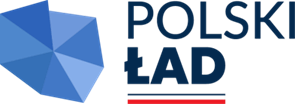 /PROJEKTOWANE POSTANOWIENIA UMOWY/UMOWA nr RGK.271.9.1.2024 W dniu …….. 2024 r. pomiędzy Gminą Zaręby Kościelne z siedzibą ul. Kowalska 14, 07-323 Zaręby Kościelne, NIP 7591624924, zwaną w dalszej części umowy „Zamawiającym”, reprezentowaną przez:1.	Urszulę Wołosiewicz – Wójta Gminyprzy kontrasygnacie Agnieszki Rostkowskiej – Skarbnika Gminy a  *gdy kontrahentem jest spółka prawa handlowego: spółką pod firmą z siedzibą w ... (wpisać tylko nazwę miasta/miejscowości), ul…….., (wpisać adres), wpisaną do Rejestru Przedsiębiorców Krajowego Rejestru Sądowego pod numerem KRS ... - zgodnie z wydrukiem z Centralnej Informacji Krajowego Rejestru Sądowego, stanowiącym załącznik do umowy, NIP ……, REGON ….., BDO: ….. (jeżeli dotyczy), kapitał zakładowy ….. zł (jeżeli Wykonawcą jest spółka z ograniczoną odpowiedzialnością lub akcyjna), wpłacony …… (w całości lub w części - jeżeli Wykonawcą jest spółka akcyjna), zwaną dalej „Wykonawcą”, reprezentowaną przez/……. działającą/-ego na podstawie pełnomocnictwa, stanowiącego załącznik do umowy, *gdy kontrahentem jest osoba fizyczna prowadząca działalność gospodarczą: Panią/Panem……….., prowadzącą/-ym działalność gospodarczą pod firmą „...” z siedzibą w …... (wpisać tylko nazwę miasta/miejscowości), ul (wpisać adres), - zgodnie z wydrukiem z Centralnej Ewidencji i Informacji o Działalności Gospodarczej, stanowiącym załącznik do umowy, NIP ……, REGON …………. BDO ……. jeżeli dotyczy), zwaną/-ym dalej „Wykonawcą”, reprezentowaną/-ym przez ... działającą/-ego na podstawie pełnomocnictwa, stanowiącego załącznik do umowy, wspólnie zwanymi dalej „Stronami”. Definicje Strony przyjmują następujące rozumienie pojęć użytych w umowie: Inwestycja - zadanie inwestycyjne objęte przedmiotem zamówienia publicznego którego zakres określono w § 1 umowy; Okno płatnicze - dzień roboczy, w którym BGK wykonuje dyspozycje płatnicze składane w ramach Programu po weryfikacji wniosków o wypłatę, składanych przez beneficjentów Programu co najmniej na 7 dni roboczych przed datą danego okna płatniczego. W każdym miesiącu kalendarzowym dostępne są dwa okna płatnicze. Kalendarz okien płatniczych ogłaszany jest na stronie internetowej BGK; Program - Rządowy Fundusz Polski Ład: Program Inwestycji Strategicznych ustanowiony Uchwałą RM; Uchwała RM - uchwała Rady Ministrów Nr 84/2021 z dnia 1 lipca 2021 r. ( zmienionej uchwałą nr 176/2021 z dnia 28 grudnia 2021r oraz uchwałą Rady Ministrów  nr 87/2022 z dnia 26 kwietnia 2022r) w sprawie utworzenia Rządowego Funduszu Polski Ład: Programu Inwestycji Strategicznych; Regulamin BGK - regulamin, o którym mowa w § 11 uchwały RM, określający szczegółowy tryb i sposób składania wniosków o dofinansowanie z Programu, wydawania wstępnych promes i promes, w tym wzory dokumentów, wydanym przez Bank Gospodarstwa Krajowego i zatwierdzonym przez Prezesa Rady Ministrów (ogłoszony na stronach internetowych Kancelarii Prezesa Rady Ministrów (gov.pl/premier) oraz BGK (www.bgk.pl.); Promesa - dokument potwierdzający objęcie Inwestycji dofinansowaniem z Programu oraz zawierający zobowiązanie do przekazania zamawiającemu środków pieniężnych do kwoty nie wyższej niż wskazana w Promesie zgodnie z warunkami Promesy, udzielana przez BGK zgodnie z art. 69a ust. 1 Ustawy z dnia 31 marca 2020 r. o zmianie ustawy o szczególnych rozwiązaniach związanych z zapobieganiem, przeciwdziałaniem i zwalczaniem COVID-19, innych chorób zakaźnych oraz wywołanych nimi sytuacji kryzysowych oraz niektórych innych ustaw; BGK - Bank Gospodarstwa Krajowego; Strona internetowa BGK - strona internetowa BGK, na której zamieszczane są informacje i ogłoszenia związane z Programem oraz Regulamin BGK, w tym wzory i formularzy dokumentów; adres strony: www.bgk.pl. Oświadczenia Stron Strony oświadczają, że niniejsza umowa, zwana dalej „umową”, została zawarta w wyniku udzielenia zamówienia publicznego w trybie podstawowym, zgodnie z art. 275 pkt.1 ustawy z dnia 11 września 2019 r. – Prawo zamówień publicznych (Dz. U. z 2023 r. poz. 1605 z późn zm.). Zamawiający oświadcza, że zadanie inwestycyjne dofinansowane jest ze środków Rządowego Funduszu Polski Ład: Program Inwestycji Strategicznych. Zasady wypłaty wynagrodzenia wykonawcy wskazane w niniejszej umowie zostały ustalone zgodnie 
z zasadami wskazanymi w Uchwale RM i Regulaminie BGK. Strony oświadczają, że będąc świadomymi treści dokumentów wskazanych w ust. 3 godzą się na zasady wypłaty wynagrodzenia wykonawcy wskazane w niniejszej umowie oraz dokumentach wskazanych w ust. 3.Strony oświadczają, że zasady wypłaty wynagrodzenia wskazane w niniejszej umowie nie będą podlegały zmianom, które byłyby niezgodne z dokumentami wskazanymi w ust. 3.Działając na podstawie § 7 ust. 5 uchwały RM strony ustalają, że wykonawca jest zobowiązany do zapewnienia finansowania inwestycji w części niepokrytej udziałem własnym zamawiającego, na czas poprzedzający wypłatę lub wypłaty dofinansowania z Programu w ramach udzielonej wstępnej Promesy, a wykonawca oświadcza, że posiada odpowiednią zdolność ekonomiczną i środki, niezbędne do wykonania zamówienia oraz zapewnienia finansowanie inwestycji w okresie poprzedzającym otrzymanie wynagrodzenia lub jego części. § 1. Przedmiot umowy Zamawiający zleca, a Wykonawca przyjmuje do realizacji zamówienie publiczne polegające na wykonaniu zadania inwestycyjnego pn.: „Budowa świetlicy wiejskiej w miejscowości Stara Złotoria” zwanych dalej „robotami” .Przedmiotem inwestycji jest budowa budynku świetlicy wiejskiej. Budynek przeznaczony jest do całorocznego użytku dla mieszkańców miejscowości  Stara Złotoria, Gaczkowo, Nowa Złotoria, celem organizowania spotkań kulturalno – społecznych. Budynek zaprojektowano jako parterowy, niepodpiwniczony, ze strychem nieużytkowym konstrukcji murowanej. Dach budynku dwuspadowy, o kącie nachylenia głównej połaci 25°. Pokrycie budynku blachą panelową „na rąbek stojący” w kolorze antracytowym. Elewacja wykonana wyprawą tynkarską drobnoziarnistą w kolorze kości słoniowej z elementami ozdobnymi z lameli drewnopochodnych w kolorze jasnego brązu. wykonanie zewnętrznych  instalacji elektrycznych, wodociągowych sanitarnych,  wraz z zbiornikiem żelbetowym (szambem),wykonanie instalacji centralnego ogrzewania podłogowego wraz z montażem pompy ciepła, wyposażenie budynku zgodnie przedmiarem robót wykonanie instalacji  fotowoltaicznej wraz z magazynem energii, instalacji klimatyzacji,  alarmowejutwardzenie terenu, budowa miejsc postojowych 9 szt. w tym 1 dla osób niepełnosprawnych wraz z oznakowaniem, wraz z zagospodarowaniem terenu wokół budynku przebudowa zjazdu, (należy wystąpić i uzyskać niezbędną dokumentacje na  przebudowę zjazdu z Zarządem Dróg Powiatowych w Ostrowi Mazowieckiej),Wykonanie ogrodzenia działki Szczegółowy opis oraz sposób realizacji zamówienia zawiera dokumentacja projektowa, przedmiary robót, specyfikacja techniczna wykonania i odbioru robót, stanowiące Załącznik nr 8 do SWZ oraz projektowane postanowienia umowy, stanowiące Załącznik nr 9 do SWZ.§ 2. Termin realizacji Wykonawca zobowiązany jest wykonać całość przedmiotu zamówienia w terminie do dnia 30.06.2025r. Za termin wykonania całości zamówienia uznaje się dzień zgłoszenia przez Wykonawcę osiągnięcia gotowości do odbioru końcowego. Wykonawca przed podpisaniem umowy przedstawia Zamawiającemu do akceptacji harmonogram rzeczowo - finansowy - zwany dalej „harmonogramem” zawierający elementy robót do wykonania w podziale na: miesiące i roboty wykonane siłami własnymi oraz roboty wykonane przez Podwykonawców . Ceny do „ Harmonogramu rzeczowo – finansowego „ zostaną ustalone w oparciu o kosztorysy uproszczone sporządzone na podstawie załączonych do przetargu przedmiarów w zakresie: roboty budowlane, roboty elektryczne, roboty sanitarne, wyposażenie, koszty związane z wykonaniem dokumentacji powykonawczej. Kosztorysy stanowią załącznik do harmonogramu rzeczowo – finansowego.Harmonogram, o którym mowa w ust. 2 musi uzyskać pisemną akceptację Zamawiającego. Zamawiający dokona zatwierdzenia lub wniesie uwagi do harmonogramu w terminie 3 dni roboczych od dnia przedłożenia harmonogramu przez Wykonawcę. Wykonawca jest związany uwagami i zastrzeżeniami Zamawiającego. Wykonawca zobowiązany jest, w terminie 3 dni roboczych od dnia otrzymania uwag i zastrzeżeń, o których mowa w ust. 3, do dostosowania harmonogramu do wskazań Zamawiającego. W przypadku niedostosowania przez Wykonawcę harmonogramu do uwag Zamawiającego strony uzgadniają niniejszym, że obowiązującym Wykonawcę harmonogramem będzie harmonogram uwzględniający uwagi i zastrzeżenia Zamawiającego, o których mowa w ust. 3. Termin wykonania całości przedmiotu zamówienia wskazany w ust. 1 może ulec zmianie z przyczyn stanowiących podstawę zmiany umowy zgodnie z art. 454-455 ustawy Prawo zamówień publicznych. Harmonogram, o którym mowa w ust. 2 powinien obejmować: terminy rozpoczęcia i zakończenia realizacji poszczególnych etapów prac, 2 wartość robót przewidzianych w każdym etapie, 3) daty rozpoczęcia i zakończenia robót. Zmiana harmonogramu w zakresie danych wskazanych w ust. 6 na etapie realizacji umowy jest dopuszczalna w przypadkach uzasadnionych i nie wymaga aneksu do umowy. Wniosek o zmianę harmonogramu wraz z uzasadnieniem składa zamawiający lub wykonawca. Zmiana harmonogramu wymaga zgody obu stron umowy wyrażonej na piśmie. Wraz ze zgłoszeniem robót do odbioru, o którym mowa w ust. 1, Wykonawca zobowiązany jest przedstawić Zamawiającemu, kopię zgłoszenia wykonania inwentaryzacji powykonawczej, złożonej w Powiatowym Ośrodku Dokumentacji Geodezyjnej i Kartograficznej w Ostrowi Mazowieckiej. Po włączeniu w/w inwentaryzacji do Państwowego Zasobu Geodezyjnego i Kartograficznego, Wykonawca zobowiązany jest niezwłocznie przekazać Zamawiającemu dwa egzemplarze inwentaryzacji powykonawczej. § 3. Wynagrodzenie Za należyte wykonanie przedmiotu umowy, zamawiający zapłaci Wykonawcy wynagrodzenie w kwocie: …………………… zł netto plus należny podatek VAT ……. % w wysokości ….. zł, co stanowi kwotę brutto:  …………….. zł (słownie: ……………………………….00/100 gr.).Wynagrodzenie, o którym mowa w ust. 1 jest wynagrodzeniem ryczałtowym, obejmuje wszelkie koszty związane z wykonaniem umowy. W ramach wynagrodzenia ryczałtowego Wykonawca zobowiązany jest do wykonania z należytą starannością wszelkich robót budowlanych, dostaw i czynności: w tym opracowanie niezbędnych dokumentacji do wykonania, odbioru i użytkowania obiektu.W przypadku konieczności wykonania dodatkowych robót nieobjętych projektem, SWZ, projektem umowy niezbędnych do wykonania i odbioru robot Zamawiający  przewiduje możliwość zlecenia tych robót za dodatkowym wynagrodzeniem poprzez zmianę umowy na zasadach określonych w art. 454-455 ustawy Prawo zamówień publicznych. Wykonawca nie może wykonywać prac nieobjętych dokumentacją projektową bez uprzedniej zgody Zamawiającego wyrażonej na piśmie przez osoby umocowane do reprezentowania Zamawiającego - pod rygorem odmowy zapłaty za wykonane prace. W przypadku wystąpienia robót dodatkowych  rozliczeniu obowiązywać będą następujące zasady: roboty dodatkowe zostaną rozliczone w oparciu o kosztorysy sporządzone przez Wykonawcę metodą szczegółową lub uproszczoną, sporządzone na podstawie potwierdzonego przez Inspektora Nadzoru obmiaru robót oraz według danych wyjściowych do kosztorysowania (Stawka roboczogodziny, Koszty zakupu materiałów (Kz), Koszty pośrednie od R+S (Kp), Zysk od R+S+Kp), jak w kosztorysie, o którym mowa w ust. 6; ceny materiałów będą przyjmowane według ceny z faktury zakupu (cena po upuście, jeżeli taka na fakturze występuje) jednak w wysokości nie wyższej niż 90% średniej ceny materiału z aktualnego w dniu rozliczenia wydawnictwa Sekocenbud +% Kz j.w.; ceny pracy sprzętu będą przyjmowane według ceny z faktury zakupu (cena po upuście, jeżeli taka na fakturze występuje) jednak w wysokości nie wyższej niż 90% średniej ceny pracy sprzętu z aktualnego w dniu rozliczenia wydawnictwa Sekocenbud +% Kz j.w.; w przypadku braku wyceny danego elementu roboty w kosztorysie, o którym mowa w ust. 6 oraz 
w wydawnictwie Sekocenbud zastosowanie znajdzie wycena własna wykonawcy po jej akceptacji przez Inspektora nadzoru i wykazaniu przez wykonawcę, że wycena ta jest wyceną nie wyższą od średnich cen rynkowych na podstawie minimum trzech wycen wykonawców/dostawców/producentów. Rozpoczęcie wykonywania robót, o których mowa w ust. 4 może nastąpić jedynie na podstawie protokołu konieczności, potwierdzonego pisemnie przez Inspektora nadzoru i samego Zamawiającego oraz zawarciu stosownej zmiany do umowy. Bez uprzedniej zgody Zamawiającego mogą być wykonywane jedynie prace niezbędne ze względu na bezpieczeństwo lub konieczność zapobieżenia awarii. Wynagrodzenie, o którym mowa w ust. 1 zawiera w szczególności: koszty wszelkich mediów, tj. w szczególności: prądu, wody, telekomunikacji; koszty zaplecza socjalnego, wywozu śmieci z terenu budowy, utylizacji odpadów powstałych przy realizacji niniejszej umowy, wywozu ziemi, gruzu, odśnieżania terenu budowy (jeżeli dotyczy); koszty zapewnienia ochrony terenu budowy i to od momentu jego przekazania do chwili dokonania odbioru końcowego; koszty wszelkich kar administracyjnych (mandaty itp.), wynikających z winy Wykonawcy; wszystkie koszty związane z pracami towarzyszącymi i robotami tymczasowymi niezbędnymi do realizacji zamówienia; koszty uporządkowania terenu budowy po wykonaniu robot; koszty zabezpieczenia robót; koszt całodobowej ochrony mienia własnego na przekazanym terenie budowy lub robot oraz ochrony terenu budowy przed dostępem osób nieuprawnionych; koszty wyposażenia zaplecza tymczasowego w urządzenia placu budowy, obejmujące tymczasowe sieci elektryczne, energetyczne, wodociągowe, oświetlenie placu budowy, urządzenia zabezpieczające materiały i roboty przed deszczem, słońcem i mrozem i inne tego typu urządzenia, oraz koszt zasilania zaplecza i terenu budowy w media; koszty eksploatacji wszelkiego sprzętu budowlanego, niezbędnego do wykonania robot, obejmujące również koszty sprowadzenia jak i odprowadzenia sprzętu na plac budowy, jego montaż i demontaż po zakończeniu robot, koszty energii elektrycznej i paliw; koszty zagospodarowania placu budowy, w tym między innymi tymczasowe ogrodzenie, drogi technologiczne, oświetlenie placu budowy z niezbędnymi zabezpieczeniami bhp i p.poz., dostawy wody, energii elektrycznej; koszty tymczasowej organizacji ruchu kołowego i pieszego (oznaczenia, barierki itp.) dostosowanej do planowanego harmonogramu robót; koszty zaplecza budowy i tymczasowych składowisk mas ziemnych; koszty odwodnienia wykopów na czas prowadzenia robot; koszty niezbędnych projektów i rysunków wykonawczych lub warsztatowych uzgodnionych 
z Zamawiającym;opracowanie instrukcji p-poż. koszty kompleksowej obsługi geodezyjnej zamówienia; koszty dokonania uzgodnień, odbiorów, wyłączeń sieci w celu wykonywania robot; koszty wykonania dokumentacji powykonawczej; koszty przygotowania dokumentacji formalno-prawnej wynikającej z art. 56 i 57 Prawa budowlanego,koszty sporządzenia „Planu bezpieczeństwa i ochrony zdrowia” – jeżeli dotyczy; koszty odtworzenia zniszczonych w trakcie prowadzonych robot budowlanych przez Wykonawcę istniejących układów dróg  oraz zagospodarowania terenu w tym rejonie i terenu zaplecza budowy; koszty całodobowego dozoru obiektu i terenu budowy przed dostępem osób niepowołanych; koszty realizacji przedmiotu zamówienia w dni wolne od pracy, w godzinach popołudniowych, 
w godzinach nocnych; koszty wykonania na budowie prototypu próbek zastosowanych rozwiązań, systemów, użytych materiałów i elementów wyposażenia. § 4. Obowiązki stron Do obowiązków Zamawiającego należy: Przekazanie posiadanych  dokumentacji: projekt budowlany w tym: projekt zagospodarowania, projekt architektoniczny, projekty techniczne: branża : budowlana, elektryczna, sanitarna, dziennik budowy.protokolarne przekazanie Wykonawcy placu budowy na czas realizacji przedmiotu zamówienia - w terminie uzgodnionym przez strony, nie później jednak niż 14 dni od dnia zawarcia umowy, sprawowanie nadzoru inwestorskiego do dnia odbioru robót budowlanych, stanowiących przedmiot zamówienia, dokonanie odbioru końcowego przedmiotu umowy i zapłata umówionego wynagrodzenia. Do obowiązków Wykonawcy należy: wykonanie przedmiotu zamówienia zgodnie ze specyfikacją warunków zamówienia, dokumentacją projektową wymienioną w § 4 pkt. 1 ust. 1, ofertą Wykonawcy, zasadami wiedzy technicznej, sztuką budowlaną, oraz innymi, obowiązującymi przepisami prawa i warunkami bezpieczeństwa, harmonogramem rzeczowo – finansowym.dostarczenie własnym transportem oraz zabezpieczenie, w ramach wynagrodzenia, o którym mowa w § 3 ust. 1 umowy, materiałów niezbędnych do realizacji przedmiotu umowy, ochrona mienia zaplecza i placu budowy od dnia przekazania, o którym mowa w ust. 1 pkt 2, użytkowanie przekazanego przez Zamawiającego placu budowy i prowadzonych robót zgodnie 
z obowiązującymi przepisami, w szczególności wygrodzenie i oznakowanie znakami informacyjnymi strefy prowadzonych robót budowlanych z podaniem rodzaju zagrożenia, oraz dbanie o stan techniczny i prawidłowość oznakowania przez cały czas trwania realizacji zadania, nadzór i przestrzeganie przepisów bhp oraz przepisów przeciwpożarowych, niezwłoczne powiadamianie Zamawiającego o: wykrytych wadach dokumentacji projektowej, wszelkich okolicznościach ujawnionych w toku robót, które mogą mieć wpływ na terminową i zgodną |z dokumentacją projektową oraz wiedzą techniczną realizację przedmiotu zamówienia, bieżące informowanie Zamawiającego o konieczności wykonania robót o których mowa w § 3 ust. 3 w terminie 3 dni roboczych od daty stwierdzenia konieczności ich wykonania, pokrycie kosztów związanych z urządzeniem i organizacją zaplecza dla potrzeb budowy, naprawa uszkodzeń sieci uzbrojenia podziemnego i nadziemnego oraz budowli znajdujących się w bezpośrednim sąsiedztwie placu budowy, za które odpowiedzialność ponosi Wykonawca, uczestniczenie we wszystkich spotkaniach zwoływanych przez Zamawiającego, dotyczących realizacji przedmiotu umowy, prowadzenie systematycznych prac porządkowych w czasie realizacji robót, uporządkowanie placu po wykonanych robotach w terminie nie późniejszym niż termin odbioru końcowego wykonanych robót, doprowadzenie przez Wykonawcę, po zakończeniu robót budowlanych, elementów nieobjętych zakresem przedmiotu zamówienia do stanu sprzed rozpoczęcia robót budowlanych, składowanie zdemontowanych urządzeń i materiałów w miejscu wskazanym przez Zamawiającego lub Inspektora Nadzoru, zabezpieczenie zdemontowanych materiałów i urządzeń w sposób niezagrażający życiu i zdrowiu pracowników i osób trzecich, zgłoszenie wykonania robót do odbioru, wnioskowanie do Inspektora Nadzoru o zatwierdzenie materiałów i urządzeń, przy czym w przypadku wnioskowania o zastosowanie materiałów i urządzeń równoważnych lub nie opisanych w dokumentacji projektowej zatwierdzenie będzie wymagało uzgodnienia z Zamawiającym i/lub z Projektantem. wykonywanie dodatkowych badań materiałów lub robót budzących wątpliwości Inspektora Nadzoru 
i Zamawiającego co do ich jakości. dostarczenie świadectw, aprobat technicznych, certyfikatów i atestów na materiały i urządzenia wbudowane przez Wykonawcę na wezwanie Zamawiającego, dostarczenie dokumentacji warsztatowych, jeśli będą niezbędne do realizacji przedmiotu zamówienia, na wezwanie Zamawiającego, wykonanie inwentaryzacji geodezyjnej powykonawczej, przygotowanie dokumentów do odbioru końcowego, usuwanie usterek i wad stwierdzonych w czasie realizacji robót, a także ujawnionych w trakcie przeprowadzania czynności odbiorów oraz w okresie rękojmi i gwarancji, prowadzenie prac budowlanych ze szczególną ostrożnością, zachowaniem przepisów BHP oraz przepisów przeciwpożarowych, poszanowaniem mienia, zgodnie z zasadami sztuki budowlanej oraz obowiązującymi wymaganiami prawa budowlanego, uporządkowanie placu budowy każdego dnia po zakończeniu robót, utrzymanie w należytej sprawności oznakowania i zabezpieczenia placu budowy, a także w trakcie prowadzenia robót - zabezpieczenie i uniemożliwienie dostępu na plac budowy osobom postronnym, oraz zabezpieczenie ruchu pieszych w strefie zagrożenia, przekazanie przedmiotu zamówienia zamawiającemu po wykonaniu robót budowlanych, przedkładanie Zamawiającemu projektu umowy o podwykonawstwo, której przedmiotem są roboty budowlane, a także projektu jej zmiany, oraz poświadczonej za zgodność z oryginałem kopii zawartej umowy o podwykonawstwo, której przedmiotem są roboty budowlane, i jej zmian, przedkładanie Zamawiającemu poświadczonej za zgodność z oryginałem kopii zawartych umów o podwykonawstwo, których przedmiotem są dostawy lub usługi, oraz ich zmian, ustawienie tymczasowego oznakowania zgodnie z wymaganiami bezpieczeństwa ruchu oraz zatwierdzonym i uzgodnionym Projektem czasowej organizacji ruchu (opracowany na własny koszt), oczyszczanie, przestawienie, przykrycie i usunięcie tymczasowych oznakowań pionowych, poziomych, barier, usunięcie wbudowanych tymczasowo materiałów i oznakowania, doprowadzenie terenu do stanu pierwotnego, uwzględnianie wytycznych Zamawiającego oraz Inspektora Nadzoru. Wykonawca jest wytwórcą odpadów w rozumieniu przepisów ustawy z dnia 14 grudnia 2012 r. odpadach. Wykonawca w trakcie realizacji zamówienia ma obowiązek w pierwszej kolejności poddania odpadów budowlanych odzyskowi, z zastrzeżeniem ust. 5, a jeżeli z przyczyn technologicznych jest on niemożliwy lub nieuzasadniony z przyczyn ekologicznych lub ekonomicznych, Wykonawca zobowiązany jest do przekazania powstałych odpadów do unieszkodliwienia. Odpady budowlane, które mogą zostać poddane odzyskowi lub nadające się do ponownego wbudowania stanowią własność Zamawiającego i powinny być mu przekazane, chyba że Zamawiający postanowi inaczej. W sytuacji określonej w ust. 4, Wykonawca zobowiązany jest dostarczyć odpady w miejsce wskazane przez Zamawiającego, oddalone o nie więcej niż 10 km od miejsca realizacji inwestycji bez dodatkowego wynagrodzenia. Wszystkie materiały pochodzące z prowadzonych w ramach przedmiotowej inwestycji robót, wymagające wywozu, nienadające się do ponownego wykorzystania, pochodzące z robót rozbiórkowych, będą w posiadaniu Wykonawcy. Wytworzone podczas prac rozbiórkowych odpady Wykonawca zobowiązany jest segregować w miejscu ich wytworzenia i magazynować selektywnie do czasu wywozu z placu rozbiórki. Wykonawca jest zobowiązany współpracować w trakcie realizacji prac z przedstawicielami Zamawiającego. Wykonawca zobowiązuje się zorganizować prace w sposób nienarażający osób trzecich na niebezpieczeństwa i uciążliwości wynikające z prowadzonych robót, z jednoczesnym zastosowaniem szczególnych środków ostrożności. Do dnia komisyjnego odbioru końcowego robót, plac budowy pozostaje w posiadaniu Wykonawcy. Zamawiający nie przewiduje przekazania Wykonawcy placu pod zaplecze budowy poza terenem planowanej inwestycji. Do obowiązków Wykonawcy należy także: zapewnienie kompleksowej obsługi geodezyjnej na etapie realizacji umowy i po jej wykonaniu w tym wykonanie geodezyjnej inwentaryzacji powykonawczej, wykonanie wszelkich badań laboratoryjnych koniecznych do prawidłowego wykonania zadania, poniesienia kosztów przeprowadzonych badań kontrolnych sprawdzających jakość i ilość wykonanych robót, w ilościach i zakresie wskazanym w dokumentach. Badania kontrolne sprawdzające przeprowadzi niezależne laboratorium wskazane przez Inspektora Nadzoru w uzgodnieniu z Zamawiającym, wykonanie robót tymczasowych, które mogą być potrzebne do wykonania robót podstawowych, niezwłoczne informowanie Zamawiającego o problemach technicznych lub okolicznościach, które mogą wpłynąć na jakość robót lub termin zakończenia robót, pozyskanie - własnym staraniem - składowiska (miejsc zwałki) przeznaczonego do wywozu materiałów pochodzących z rozbiórek, wykopów. Opłaty za składowisko należy ująć w ramach wynagrodzenia za wykonanie zadania, skompletowanie i przedstawienie Zamawiającemu dokumentów pozwalających na ocenę prawidłowego wykonania przedmiotu odbioru, a w szczególności: protokołów badań i sprawdzeń, protokołów pomiarów, protokołów odbiorów technicznych, dziennika budowy, inwentaryzacji powykonawczej w terminie umożliwiającym wykonanie przedmiotu zamówienia, o którym mowa w § 2 ust. 1 umowy oraz świadectwo charakterystyki energetycznej,uzyskanie, w imieniu i na rzecz Zamawiającego, wszelkich uzgodnień pozwoleń, zezwoleń, decyzji i zgód niezbędnych dla wykonania umowy w zakresie w jakim obowiązki te obciążają wykonawcę zgodnie z dokumentacją projektów,każdorazowo Wykonawca poinformuje Zamawiającego nie później niż na 3 dni robocze przed ich podjęciem - o działaniach, których podjęcie może spowodować utrudnienia dla społeczności lokalnej, takich jak: przekładanie, odcięcie lub zamknięcie dróg, wodociągów, elektryczności lub innych mediów użyteczności publicznej, Wykonawca jest zobowiązany na własny koszt utrzymać istniejący stały dostęp do wszystkich nieruchomości położonych na terenach przyległych do Placu Budowy przez cały okres trwania Robót. Wykonawca nie będzie uprawniony do żadnych roszczeń o przedłużenie czasu na ukończenie lub dodatkowego kosztu z tego tytułu. Wykonawca zobowiązuje się wykonać przedmiot umowy zgodnie z obowiązującymi przepisami i normami, z wykorzystaniem maszyn, urządzeń i materiałów będących w jego dyspozycji, pod nadzorem osoby uprawnionej do ich wykorzystania. Materiały i urządzenia powinny odpowiadać co do jakości wymogom wyrobów dopuszczonych do obrotu stosowania w budownictwie, określonych w ustawie z dnia 7 lipca 1994r. Prawo budowlane (Dz.U. z 2020 r. poz. 1333 z późn. zm.), ustawie z dnia 16 kwietnia 2004 r. o wyrobach budowlanych (Dz. U. z 2021 r. poz. 1213) oraz przepisach wykonawczych do tych ustaw . § 5. Rozliczenie przedmiotu umowy Strony przewidują rozliczenie wynagrodzenia Wykonawcy jedną fakturą zaliczkową obejmującą do 10% wynagrodzenia brutto wskazanego w § 3 ust. 1 umowy płatną  w terminie do dnia 30 stycznia  2025r.  oraz jedną fakturą końcową obejmującą pozostałą część wynagrodzenia brutto wskazanego w § 3 ust. 1 umowy. Zaliczka zostanie Wykonawcy przekazana w formie jednorazowej płatności. Płatność zaliczki nastąpi przelewem na rachunek bankowy Wykonawcy nr ………………………………….. nie później niż w terminie 30 dni po otrzymaniu faktury zaliczkowej wystawionej po pisemnym powiadomieniu Wykonawcy o możliwości jej wystawienia, po wykonaniu danego zakresu robót stanowiącego do 10% wartości inwestycji. Wykonawca zobowiązany jest zobowiązany do zaznaczenia danej wartości w harmonogramie. Do faktury końcowej wystawionej przez Wykonawcę załączone będzie zestawienie kwot umówionych wynagrodzeń wszystkich podwykonawców lub dalszych podwykonawców w przypadku których zamawiający ponosi odpowiedzialność solidarną na zasadach określonych w ustawie Prawo zamówień publicznych wraz z oświadczeniem podwykonawców lub dalszych podwykonawców o spłaceniu wszelkich należności wynikających z zawartych umów wskazanych w zestawieniu - dotyczących robót/dostaw/usług odebranych przez Zamawiającego przed dniem rozliczenia faktury, a także przedstawienie dowodu zapłaty wynagrodzenia podwykonawcom lub dalszym podwykonawcom za wykonane przez nich roboty/dostawy/usługi odebrane przez Zamawiającego przed dniem rozliczenia faktury. Dowodem zapłaty będzie potwierdzona za zgodność kopia przelewu. Wykonawca jest zobowiązany do zawierania umów podwykonawczych w sposób umożliwiający rozliczenie robót wykonanych przez podwykonawców. Wykonawca wystawi fakturę w ciągu 7 dni od dnia odbioru (o ile spełnione będą wszystkie przesłanki umożliwiające wystawienie faktury zgodnie z umową). Zamawiający ma obowiązek zapłaty wystawionej zgodnie z umową faktury VAT w terminie 30 dni od daty wpływu faktury do zamawiającego pod warunkiem spełnienia wskazanych w umowie warunków zapłaty danej faktury na numer rachunku bankowego ………………………………………………………………………………………………………….. Strony ustalają, że termin płatności faktury końcowej uzależniony jest od otrzymania przez zamawiającego środków z Polski Ład na wypłatę wynagrodzenia wykonawcy. Środki te przekazywane są zamawiającemu w oknach płatniczych. Wynagrodzenie należne Wykonawcy zostanie przekazane na jego rachunek bankowy wskazany w fakturze po uzyskaniu przez zamawiającego ze środków z Polski Ład na zapłatę wynagrodzenia wykonawcy. Warunkiem przekazania Wykonawcy wynagrodzenia jest przedłożenie Zamawiającemu wraz z fakturą dokumentów wskazanych w ust. 2. Zamawiający dokona bezpośredniej zapłaty wymagalnego wynagrodzenia, przysługującego podwykonawcy lub dalszemu podwykonawcy, który zawarł zaakceptowaną przez Zamawiającego umowę o podwykonawstwo, której przedmiotem są roboty budowlane, lub który zawarł przedłożoną Zamawiającemu umowę o podwykonawstwo, której przedmiotem są dostawy lub usługi, w przypadku uchylenia się od obowiązku zapłaty odpowiednio przez Wykonawcę, podwykonawcę lub dalszego podwykonawcę. Wynagrodzenie, o którym mowa w ust. 7, dotyczy wyłącznie należności powstałych po zaakceptowaniu przez Zamawiającego umowy o podwykonawstwo, której przedmiotem są roboty budowlane, lub po przedłożeniu Zamawiającemu poświadczonej za zgodność z oryginałem kopii umowy podwykonawstwo, której przedmiotem są dostawy lub usługi. Bezpośrednia zapłata, o której mowa w ust. 7, obejmuje wyłącznie należne wynagrodzenie, bez odsetek, należnych podwykonawcy lub dalszemu podwykonawcy. Przed dokonaniem bezpośredniej zapłaty Wykonawca zostanie poinformowany przez Zamawiającego w formie pisemnej o: zamiarze dokonania bezpośredniej zapłaty wymagalnego wynagrodzenia, przysługującego podwykonawcy lub dalszemu podwykonawcy, który zawarł zaakceptowaną przez Zamawiającego umowę o podwykonawstwo, której przedmiotem są roboty budowlane, lub który zawarł przedłożoną Zamawiającemu umowę o podwykonawstwo, której przedmiotem są dostawy lub usługi, w przypadku uchylenia się od obowiązku zapłaty odpowiednio przez Wykonawcę, podwykonawcę lub dalszego podwykonawcę, możliwości zgłoszenia przez Wykonawcę, w terminie 7 dni od dnia otrzymania informacji, o której mowa w pkt 1, pisemnych uwag dotyczących zasadności bezpośredniej zapłaty wynagrodzenia podwykonawcy lub dalszemu podwykonawcy. W przypadku zgłoszenia przez Wykonawcę uwag, o których mowa w ust. 10 pkt 2, w terminie 7 dni od dnia otrzymania informacji, o której mowa w ust. 10 pkt 1 i 2, Zamawiający może: nie dokonać bezpośredniej zapłaty wynagrodzenia podwykonawcy lub dalszemu podwykonawcy, jeżeli wykonawca wykaże niezasadność takiej zapłaty, albo złożyć do depozytu sądowego kwotę potrzebną na pokrycie wynagrodzenia podwykonawcy lub dalszego podwykonawcy w przypadku istnienia zasadniczej wątpliwości zamawiającego co do wysokości należnej zapłaty lub podmiotu, któremu płatność się należy, albo dokonać bezpośredniej zapłaty wynagrodzenia podwykonawcy lub dalszemu podwykonawcy, jeżeli podwykonawca lub dalszy podwykonawca wykaże zasadność takiej zapłaty. W przypadku dokonania bezpośredniej zapłaty podwykonawcy lub dalszemu podwykonawcy, o której mowa w ust. 11 pkt 3, Zamawiający potrąci kwotę wypłaconego podwykonawcy lub dalszemu podwykonawcy wynagrodzenia z wynagrodzenia należnego Wykonawcy. Zasady wystawiania faktur: Zamawiający upoważnia Wykonawcę do wystawiania faktur w następujący sposób: Nabywca i Odbiorca: Gmina Zaręby Kościelne, ul. Kowalska 14, 07-323 Zaręby Kościelne , NIP: 7591624924; Wykonawca ma prawo skorzystania z możliwości przekazania ustrukturyzowanej faktury elektronicznej na zasadach określonych w ustawie z dnia 9 listopada 2018 r. o elektronicznym fakturowaniu w zamówieniach publicznych, koncesjach na roboty budowlane lub usługi oraz partnerstwie publiczno-prywatnym (Dz. U. z 2020 r. poz. 1666 z późn. zm.), Zapłata faktury nastąpi z uwzględnieniem przepisów art 108a ust. 1a ustawy o podatku od towarów i usług, Wykonawca jest zobowiązany podać na fakturze adnotację „mechanizm podzielonej płatności”, Strony zgodnie postanawiają, że warunkiem zapłaty w umówionym terminie za fakturę wystawioną przez czynnego podatnika VAT jest wskazanie przez Wykonawcę dla potrzeb dokonania zapłaty rachunku bankowego zawartego na dzień zlecenia przelewu w wykazie podmiotów, o którym mowa 
w art. 96b ust. 1 ustawy o VAT – Wykazie podmiotów zarejestrowanych jako podatnicy VAT, niezarejestrowanych oraz wykreślonych i przywróconych do rejestru VAT, najpóźniej na 5 dni roboczych przed wyznaczonym terminem płatności, W przypadku, w którym Wykonawca, dla potrzeb płatności, wskaże rachunek bankowy zawarty 
w powyższym Wykazie w terminie późniejszym, ustalony pierwotnie termin płatności ulega wydłużeniu i wynosi 5 dni roboczych od dnia wskazania rachunku ujawnionego w/w Wykazie. § 6. Odbiory robót Strony zgodnie postanawiają, że będą stosowane następujące rodzaje odbiorów robót: odbiory robót zanikających i ulegających zakryciu (roboty zanikające lub zakrywane muszą zostać wpisane do dziennika budowy przez kierownika budowy i kierowników robot, po sprawdzeniu przez Inspektora nadzoru lub na tę okoliczność będzie sporządzany protokół robót zanikających) – nie stanowią podstawy do wystawienia faktury. odbiór końcowy po zakończeniu całości prac objętych przedmiotem zamówienia - będący podstawą wystawienia faktury końcowej. Odbiory robót zanikających i ulegających zakryciu, dokonywane będą przez Inspektora Nadzoru Inwestorskiego. Wykonawca winien zgłaszać gotowość do odbiorów, o których mowa wyżej, wpisem do Dziennika Budowy (jeżeli dotyczy) oraz drogą elektroniczną.Podstawą zgłoszenia przez Wykonawcę gotowości do odbioru końcowego, będzie faktyczne wykonanie całości robót, potwierdzone w Dzienniku budowy wpisem dokonanym przez kierownika budowy i kierowników robót, potwierdzonym przez Inspektora nadzoru. Wraz ze zgłoszeniem do końcowego odbioru Wykonawca przekaże Zamawiającemu następujące dokumenty wynikające z art. 57 ustawy Prawo budowlane: Dziennik budowy,Dokumentację powykonawczą, opisaną i skompletowaną w formie papierowej i elektronicznej w formacie doc i pdf, Dokumenty (atesty, certyfikaty) potwierdzające, że wbudowane wyroby budowlane są zgodne z art. 10 ustawy Prawo budowlane (opisane i ostemplowane przez Kierownika budowy i potwierdzone przez Inspektora Nadzoru), Protokoły i zaświadczenia z przeprowadzonych prób, badań, sprawdzeń i inne dokumenty wymagane stosownymi przepisami w tym: badania wody, świadectwo charakterystyki energetycznej.Oświadczenie Kierownika budowy oraz kierownika robót o zakończeniu robót budowlanych oraz wykonaniu robót zgodnie ze sztuką budowlaną, obowiązującymi przepisami i normami, Kopię zgłoszenia wykonania inwentaryzacji powykonawczej, złożonej w Ośrodku Dokumentacji Geodezyjnej i Kartograficznej w Ostrowi Mazowieckiej wraz ze stosownymi oświadczeniami geodety. Wykonawca zobowiązany jest niezwłocznie przekazać Zamawiającemu dwa egzemplarze Inwentaryzacji geodezyjnej powykonawczej włączonej do Państwowego Zasobu Geodezyjnego i Kartograficznego w ODGiK wraz ze stosownymi oświadczeniami geodety w dwóch egzemplarzach. Zamawiający wyznaczy i rozpocznie czynności odbioru końcowego w terminie do 14 dni roboczych od daty zawiadomienia go o osiągnięciu gotowości do odbioru końcowego. W protokole odbioru końcowego strony wskażą w szczególności zakres wykonanych prac, datę ich zakończenia, uwagi dotyczące jakości wykonanych prac oraz ewentualne usterki lub wady stwierdzone podczas odbioru. Jeżeli w toku czynności odbioru zostaną stwierdzone wady, Zamawiającemu przysługują następujące uprawnienia: jeżeli wady nadają się do usunięcia, jednak uniemożliwiają użytkowanie przedmiotu zamówienia zgodnie z przeznaczeniem i zachowaniem zasad bezpieczeństwa /wady istotne/ Zamawiający odmówi odbioru do czasu usunięcia wad istotnych i wyznaczy termin ich usunięcia nie krótszy niż 14 dni; jeżeli wady nadają się do usunięcia i nie stanowią przeszkody w użytkowaniu przedmiotu zamówienia zgodnie z przeznaczeniem i zachowaniem zasad bezpieczeństwa /wady nieistotne/ Zamawiający odbierze przedmiot zamówienia wyznaczając termin ich usunięcia nie krótszy niż 14 dni; jeżeli wady nie nadają się do usunięcia, Zamawiający może: obniżyć wynagrodzenie, jeżeli wady nie uniemożliwiają użytkowania przedmiotu odbioru zgodnie z przeznaczeniem, odstąpić od umowy lub żądać ponownego wykonania przedmiotu zamówienia, jeżeli wady uniemożliwiają użytkowanie przedmiotu zamówienia zgodnie z przeznaczeniem. W przypadku odmowy usunięcia wad przez Wykonawcę, wady zostaną usunięte w ramach wykonawstwa zastępczego na jego koszt. W przypadku odmowy odbioru, o którym mowa w ust. 7 pkt 1, terminem wykonania zamówienia będzie data ponownego zgłoszenia przez wykonawcę gotowości do odbioru przedmiotu zamówienia z usuniętymi wadami istotnymi (nie będzie nim data pierwotnego zgłoszenia gotowości odbioru). § 7. Obowiązki Kierownika budowy Kierownik budowy działać będzie w granicach umocowania określonego w ustawie Prawo budowlane. Kierownik budowy zobowiązany jest do: złożenia Zamawiającemu w ciągu 3 dni roboczych od dnia podpisania umowy oświadczenia o przyjęciu obowiązków kierownika budowy, powyższy zapis dotyczy również kierowników robot,przejęcia placów budów,prowadzenia dziennika budowy, przed wbudowaniem, przedkładanie Inspektorowi Nadzoru wniosków o zatwierdzenie do wbudowania materiałów, zgłaszanie Inspektorowi Nadzoru do sprawdzenia lub odbioru wykonane roboty ulegające zakryciu bądź zanikające oraz zapewnienie dokonania wymaganych przepisami lub ustalonych w dokumentacji projektowej prób i badań przed zgłoszeniem ich do odbioru, informowanie Zamawiającego (Inspektora Nadzoru) o terminie zakrycia robót ulegających zakryciu oraz terminie odbioru robót zanikających (jeżeli Wykonawca nie poinformował o tych faktach Inspektora Nadzoru zobowiązany jest odkryć roboty lub wykonać otwory niezbędne do zbadania robót, a następnie przywrócić roboty do stanu poprzedniego), koordynowania wszystkich prac na budowie pomiędzy podwykonawcami, uczestniczenia w spotkaniach, odbiorach, pisemnie (wpis do dziennika budowy) oraz drogą elektroniczną informuje Inspektora Nadzoru o gotowości do odbioru, uczestniczenia w odbiorze końcowym zadania, w tym kontroli organów uprawnionych, niezwłocznie informuje pisemnie i drogą elektroniczną Inspektora Nadzoru i Zamawiającego o problemach lub okolicznościach, które mogą wpłynąć na jakość robót lub opóźnienie terminu zakończenia zadania, informowania Inspektora Nadzoru i Zamawiającego o konieczności wykonania robót dodatkowych i zamiennych niezwłocznie, lecz nie później niż w terminie 3 dni od daty stwierdzenia konieczności ich wykonania. § 8. Podwykonawcy Wykonawca zobowiązuje się do wykonania przedmiotu zamówienia siłami własnymi z wyjątkiem robót w zakresie:  ...................................................................; …………………………........................................ które zostaną wykonane przy udziale podwykonawcy (podwykonawców). Wykonawca, podwykonawca lub dalszy podwykonawca zamówienia zamierzający zawrzeć umowę podwykonawstwo, której przedmiotem są roboty budowlane, jest obowiązany, w trakcie realizacji zamówienia, do przedłożenia Zamawiającemu projektu tej umowy, przy czym podwykonawca lub dalszy podwykonawca jest obowiązany dołączyć zgodę Wykonawcy na zawarcie umowy o podwykonawstwo o treści zgodnej z projektem umowy. Zamawiającemu przysługuje prawo do zgłoszenia w terminie 14 dni w formie pisemnej zastrzeżenia do przedłożonego projektu umowy o podwykonawstwo, której przedmiotem są roboty budowlane, w przypadku zaistnienia chociażby jednego z opisanych poniżej przypadków: termin zapłaty wynagrodzenia podwykonawcy lub dalszemu podwykonawcy przewidziany w umowie 
o podwykonawstwo jest dłuższy niż 30 dni od dnia doręczenia Wykonawcy, podwykonawcy lub dalszemu podwykonawcy faktury lub rachunku, potwierdzających wykonanie zleconej podwykonawcy lub dalszemu podwykonawcy dostawy, usługi lub roboty budowlanej, termin wykonania umowy o podwykonawstwo wykracza poza termin wykonania zamówienia, wskazany w § 2 ust. 1 umowy, umowa o podwykonawstwo zawiera zapisy uzależniające dokonanie zapłaty na rzecz podwykonawcy od odbioru robót przez Zamawiającego lub od zapłaty należności Wykonawcy przez Zamawiającego, umowa o podwykonawstwo nie zawiera uregulowań, dotyczących zawierania umów na roboty budowlane, dostawy lub usługi z dalszymi podwykonawcami, w szczególności zapisów warunkujących podpisanie tych umów od ich akceptacji i zgody Wykonawcy, umowa o podwykonawstwo nie zawiera cen, w tym również cen jednostkowych, z dopuszczeniem utajnienia tych cen dla podmiotów innych niż Zamawiający, załączony do umowy o podwykonawstwo harmonogram rzeczowo-finansowy jest niezgodny 
z harmonogramem rzeczowo-finansowym, o którym mowa § 2 umowy, w każdym przypadku, gdy umowa kształtuje prawa i obowiązki podwykonawcy, w zakresie kar umownych oraz warunków wypłaty wynagrodzenia, w sposób dla niego mniej korzystny niż prawa i obowiązki wykonawcy wynikające z niniejszej umowy. umowa o podwykonawstwo nie zawiera uregulowań, o których mowa w § 12. Niezgłoszenie przez Zamawiającego w formie pisemnej zastrzeżeń do przedłożonego projektu umowy 
o podwykonawstwo, której przedmiotem są roboty budowlane, w terminie wskazanym w ust. 3, będzie uważane za jego akceptację. Wykonawca, podwykonawca lub dalszy podwykonawca zamówienia na roboty budowlane przedkłada Zamawiającemu poświadczoną za zgodność z oryginałem kopię zawartej umowy o podwykonawstwo, której przedmiotem są dostawy lub usługi, w terminie 7 dni od dnia jej zawarcia, z wyłączeniem umów 
o podwykonawstwo o wartości mniejszej niż 1% wynagrodzenia, o którym mowa w § 3 ust. 1 umowy oraz umów o podwykonawstwo, których przedmiotem są dostawy materiałów budowlanych niezbędnych do realizacji przedmiotu zamówienia oraz usługi transportowe. Wyłączenia, o których mowa w ust. 5, nie dotyczą umów o podwykonawstwo o wartości większej niż 50 000,00 złotych brutto. W przypadku, o którym mowa w ust. 5, jeżeli termin zapłaty wynagrodzenia jest dłuższy niż określony w ust.3 pkt 1, Zamawiający poinformuje o tym Wykonawcę i wezwie go do doprowadzenia do zmiany tej umowy w terminie nie dłuższym niż 14 dni od dnia otrzymania informacji, pod rygorem wystąpienia o zapłatę kary umownej. Wszystkie umowy o podwykonawstwo wymagają formy pisemnej. Postanowienia, zawarte w ust. 2-8, stosuje się odpowiednio do zawierania umów o podwykonawstwo 
z dalszymi podwykonawcami. Postanowienia, zawarte w ust. 2-8, stosuje się odpowiednio do zmian umów o podwykonawstwo. Wykonawca ponosi wobec Zamawiającego pełną odpowiedzialność za roboty budowlane, które wykonuje przy pomocy podwykonawców. Wykonawca przyjmuje na siebie pełnienie funkcji koordynatora w stosunku do robót budowlanych, realizowanych przez podwykonawców. Powierzenie wykonania części robót budowlanych podwykonawcy nie zmienia zobowiązań Wykonawcy wobec Zamawiającego za wykonanie tej części zamówienia. Wykonawca jest odpowiedzialny za działanie, zaniechanie, uchybienia i zaniedbania podwykonawcy i jego pracowników w takim samym stopniu, jakby to były działania, uchybienia lub zaniedbania jego własnych pracowników. Jakakolwiek przerwa w realizacji robót budowlanych, wynikająca z braku podwykonawcy, będzie traktowana jako przerwa wynikła z przyczyn zależnych od Wykonawcy i będzie stanowić podstawę do naliczenia Wykonawcy kar umownych. Jeżeli zmiana albo rezygnacja z podwykonawcy dotyczy podmiotu, na którego zasoby Wykonawca powoływał się, w celu wykazania spełniania warunków udziału w postępowaniu lub kryteriów selekcji, Wykonawca jest obowiązany wykazać Zamawiającemu, że proponowany inny podwykonawca lub Wykonawca samodzielnie spełnia je w stopniu nie mniejszym niż podwykonawca, na którego zasoby Wykonawca powoływał się 
w trakcie postępowania o udzielenie zamówienia. Zamawiający żąda, aby przed przystąpieniem do realizacji zamówienia Wykonawca, o ile są już znane, podał nazwy albo imiona i nazwiska oraz dane kontaktowe podwykonawców i osób do kontaktu z nimi. Wykonawca zawiadamia Zamawiającego o wszelkich zmianach danych, o których mowa w zdaniu pierwszym, w trakcie realizacji zamówienia, a także przekazuje informacje na temat nowych podwykonawców, którym w późniejszym okresie zamierza powierzyć realizację zamówienia. Zamawiający może zażądać od Wykonawcy niezwłocznego usunięcia z terenu budowy podwykonawcy lub dalszego podwykonawcy, z którym nie została zawarta Umowa o podwykonawstwo zaakceptowana przez Zamawiającego, lub może usunąć takiego podwykonawcę lub dalszego podwykonawcę na koszt Wykonawcy. Zamawiający, może żądać od Wykonawcy zmiany lub odsunięcia podwykonawcy lub dalszego podwykonawcy od wykonywania świadczeń w zakresie realizacji przedmiotu Umowy, jeżeli sprzęt techniczny, osoby i kwalifikacje, którymi dysponuje podwykonawca lub dalszy podwykonawca, nie spełniają warunków lub wymagań dotyczących podwykonawstwa, określonych Umową, nie dają rękojmi należytego wykonania powierzonych podwykonawcy lub dalszemu podwykonawcy robót budowlanych lub dotrzymania terminów realizacji tych robót. Wykonawca, podwykonawca lub dalszy podwykonawca niezwłocznie usunie na żądanie Zamawiającego podwykonawcę lub dalszego podwykonawcę z terenu budowy, jeżeli działania podwykonawcy lub dalszego podwykonawcy na terenie budowy naruszają postanowienia niniejszej Umowy. § 9  Personel realizujący zadanie Zamawiający zobowiązuje się do powołania odpowiedniego inspektora nadzoru inwestorskiego. Wykonawca zobowiązany jest zapewnić wykonanie i kierowanie robotami objętymi Umową przez osoby posiadające stosowne kwalifikacje zawodowe i uprawnienia budowlane bez ograniczeń w specjalności budowlano - konstrukcyjnej oraz w zakresie instalacji sanitarnej i elektrycznej oraz  drogowej lub odpowiadające im ważne uprawnienia budowlane, które zostały wydane na podstawie wcześniej obowiązujących przepisów (osoba będąca obywatelem państwa członkowskiego UE, która nabyła kwalifikacje zawodowe do wykonywania działalności w budownictwie, równoznaczne wykonywaniu samodzielnych funkcji technicznych w budownictwie na terytorium Rzeczypospolitej Polskiej - zgodnie z właściwymi przepisami, w szczególności z ustawą z dnia 22 grudnia 2015 r. o zasadach uznawania kwalifikacji zawodowych nabytych w państwach członkowskich Unii Europejskiej (t. j. Dz. U. z 2020 r., poz. 220 z późn. zm.) oraz ustawą z dnia 15 grudnia 2000 r. o samorządach zawodowych architektów oraz inżynierów budownictwa (Dz. U. z 2019 r. poz. 1117). Wykonawca ustanawia:1) kierownika budowy branży ……………… w osobie: ……….......... ; upr. bud. nr: ................... nr tel.: ..................; 2) kierownika robót branży ………………… w osobie: …….......... ; upr. bud. nr: ................... nr tel.: ..................; 3) kierownika robót branży ………………… w osobie: …….......... ; upr. bud. nr: ................... nr tel.: ..................; Wykonawca powinien skierować do realizacji zamówienia personel wskazany w wykazie osób złożonym w postępowaniu. Zmiana którejkolwiek z osób wskazanych w ust. 3, w trakcie realizacji umowy, musi być uzasadniona przez Wykonawcę na piśmie i zaakceptowana przez Zamawiającego. Wykonawca jest obowiązany z własnej inicjatywy zaproponować nowy skład personelu w następujących przypadkach: urlopu lub zwolnienia trwającego dłużej niż 14 dni, śmierci, choroby lub innych przyczyn i zdarzeń losowych. Zamawiający zaakceptuje taką zmianę w terminie 14 dni od daty przedłożenia propozycji, wyłącznie wtedy, gdy odpowiednio do funkcji kwalifikacje i doświadczenie wskazanych osób będą spełniały wymagania określone w SWZ, a dokonana zmiana nie spowoduje wydłużenia terminu wykonania umowy, przy czym stanowi to uprawnienie nie zaś obowiązek Zamawiającego do akceptacji takiej zmiany. Zamawiający lub osoba upoważniona przez Zamawiającego może wystąpić z wnioskiem uzasadnionym na piśmie o zmianę którejkolwiek z osób personelu, jeżeli w jego opinii osoba ta jest nieefektywna lub nie wywiązuje się ze swoich obowiązków wynikających z umowy. Obowiązkiem wykonawcy jest wówczas zastąpienie tej osoby w ciągu 14 dni inną osobą spełniająca wymagania zawarte w SWZ i niniejszej umowie. Kierownik budowy działać będzie w granicach umocowania określonego w ustawie Prawo budowlane. We wszystkich sprawach związanych z wykonywaniem niniejszej Umowy, za wyjątkiem czynności wymagającej zachowania lub przekazania dokumentów w formie pisemnej strony ustalają, że formą kontaktu pomiędzy Zamawiającym, Wykonawcą, Kierownikiem budowy i Inspektorem Nadzoru będzie kontakt telefoniczny i/lub elektroniczny (z wykorzystaniem poczty elektronicznej). § 10. Ubezpieczenie Wykonawca zobowiązuje się do posiadania ubezpieczenia od odpowiedzialności cywilnej (OC) na sumę ubezpieczeniową, nie mniejszą niż wynagrodzenie umowne brutto wynikające z niniejszej umowy. Ubezpieczenie, o którym mowa w ust. 1 musi obowiązywać przez cały okres realizacji umowy. Jeżeli wykonawca przedłoży polisę na okres krótszy niż okres realizacji zamówienia, będzie zobowiązany na 7 dni przed utratą jej ważności przedłożyć nową polisę na okres kolejny pod rygorem zapłaty kar umownych w wysokości 2.000 zł za każdy dzień zwłoki. Przed przekazaniem placu budowy, o którym mowa w § 4 ust. 1 pkt 2, Wykonawca jest zobowiązany do przedłożenia Zamawiającemu poświadczonych za zgodność z oryginałem kopii polisy ubezpieczeniowej (OC), o których mowa w ust. 1. W przypadku niedopełnienia przez Wykonawcę obowiązków, o których mowa w ust. 3, Zamawiający nie przekaże Wykonawcy placu budowy. Ewentualne opóźnienie w prowadzeniu robót z powodu, o którym mowa w ust. 4, będzie obciążać w całości Wykonawcę. Zakres oraz warunki ubezpieczenia, o którym mowa w ust. 1 podlegają akceptacji Zamawiającego.§ 11. Gwarancja i rękojmia Z chwilą podpisania protokołu odbioru końcowego, Wykonawca udziela Zamawiającemu: …. -letniej gwarancji jakości ……………….(zgodnie z deklaracją w ofercie) na wykonane roboty budowlane oraz dostarczone i wbudowane materiały. Wykonawca ponosi odpowiedzialność z tytułu gwarancji jakości za wady zmniejszające wartość użytkową, techniczną i estetyczną przedmiotu gwarancji. Wykonawca jest zobowiązany do naprawy lub wymiany elementów objętych gwarancją w celu przywrócenia wartości użytkowej, technicznej lub estetycznej przedmiotu umowy. Niezależnie od uprawnień z tytułu gwarancji Wykonawca udziela rękojmi za wady fizyczne na wykonane prace budowlane i montażowe oraz zamontowane materiały i urządzenia i zobowiązuje się do usunięcia wad fizycznych, jeżeli wady te ujawnią się w ciągu terminu określonego rękojmią (poprzez ich naprawę lub wymianę). Wykonawca zobowiązuje się w dniu odbioru końcowego zapewnić Zamawiającego, w formie pisemnej, że wykonane roboty budowlane są wolne od wad fizycznych oraz wad jakościowych. Okres rękojmi za wady fizyczne zostaje zrównany z okresem udzielonej gwarancji. Termin udzielonej rękojmi za wady fizyczne oraz gwarancji biegnie od dnia podpisania protokołu odbioru końcowego, o którym mowa w § 6 ust. 1 pkt 2 umowy. Zamawiający może wykonywać uprawnienia z tytułu rękojmi za wady fizyczne, niezależnie od uprawnień wynikających z gwarancji. W przypadku wystąpienia wad fizycznych (objętych rękojmią za wady fizyczne) lub wad jakościowych (objętych gwarancją) Wykonawca zobowiązany jest do ich usunięcia w terminie 14 dni, licząc od dnia powiadomienia go o wadzie, w ramach wynagrodzenia, o którym mowa w § 3 ust. 1 umowy. W przypadku, gdy usunięcie wady nie jest możliwe w terminie wskazanym w ust. 7 ze względów technologicznych lub atmosferycznych, usunięcie wady powinno być wykonane w innym terminie wyznaczonym przez Zamawiającego. Wykonawca jest zobowiązany udowodnić zamawiającemu, 
w szczególności przedstawiając stosowne opinie techniczne lub ekspertyzy techniczne, że usunięcie wady nie jest możliwe w terminie wskazanym w zdaniu pierwszym. Jeżeli Wykonawca nie usunie wad w terminie określonym w ust. 7, Zamawiający może zlecić usunięcie ich stronie trzeciej na koszt i ryzyko Wykonawcy. W tym przypadku koszty usuwania wad będą pokrywane w pierwszej kolejności z kwoty zatrzymanej tytułem zabezpieczenia należytego wykonania Umowy. Zamawiający obciąży wykonawcę kosztami wykonania zastępczego, o którym mowa w ust. 9 Wykonawca jest zobowiązany zwrócić Zamawiającemu kwotę wykonania zastępczego w ciągu 14 dni od dnia otrzymania wezwania do zapłaty pod rygorem naliczenia odsetek ustawowych. W szczególnych przypadkach, gdy wada stanowi zagrożenie dla życia lub zdrowia ludzi lub szkodą bardzo dużych rozmiarach, Wykonawca zobowiązany jest do niezwłocznego zabezpieczenia miejsca awarii w celu usunięcia zagrożeń lub niedopuszczenia do powiększenia się szkody. Powiadomienie o wystąpieniu wady Zamawiający zgłasza Wykonawcy elektronicznie, na adres email:   ……………………W przypadku nieusunięcia wad we wskazanym terminie, Zamawiający może usunąć wady na koszt i ryzyko Wykonawcy. Termin gwarancji ulega przedłużeniu o czas usunięcia wady, jeżeli powiadomienie o wystąpieniu wady nastąpiło jeszcze w czasie trwania gwarancji. W okresie rękojmi i gwarancji jakości Wykonawca zobowiązany jest do pisemnego zawiadomienia Zamawiającego w terminie 7 dni o: zmianie siedziby lub nazwy Wykonawcy, wszczęciu postępowania upadłościowego, ogłoszeniu swojej likwidacji, zawieszeniu działalności. § 12. Klauzula zatrudnienia Wykonawca zobowiązuje się do zatrudnienia na podstawie umowy o pracę, przez cały okres realizacji zamówienia, wszystkich osób wykonujących następujące czynności: wykonywanie prac fizycznych przy realizacji robót budowlanych objętych zakresem zamówienia wskazanym w SWZ. (obowiązek ten nie dotyczy sytuacji, gdy prace te będą wykonywane samodzielnie i osobiście przez osoby fizyczne prowadzące działalność gospodarczą w postaci tzw. samozatrudnienia jako podwykonawcy). Wykonawca, najpóźniej w dniu zawarcia umowy, przedstawi Zamawiającemu oświadczenie Wykonawcy lub podwykonawcy o zatrudnieniu na podstawie umowy o pracę osób wykonujących czynności, o których mowa w ust. 1. Oświadczenie to powinno zawierać w szczególności: dokładne określenie podmiotu składającego oświadczenie, datę złożenia oświadczenia, wskazanie, że objęte wezwaniem czynności wykonują osoby zatrudnione na podstawie umowy o pracę wraz ze wskazaniem imienia i nazwiska zatrudnionego pracownika, daty zawarcia umowy o pracę, rodzaju umowy o pracę i zakresu obowiązków pracownika. W tym celu Wykonawca zobowiązany jest do uzyskania od pracownika zgody na przetwarzanie danych osobowych zgodnie z przepisami o ochronie danych osobowych.Wykonawca zobowiązany jest do informowania Zamawiającego o każdym przypadku zmiany sposobu zatrudnienia osób wykonujących ww. czynności nie później niż w terminie 14 dni od dokonania takiej zmiany. W trakcie realizacji zamówienia zamawiający uprawniony jest do wykonywania czynności kontrolnych wobec wykonawcy odnośnie spełniania przez wykonawcę lub podwykonawcę wymogu zatrudnienia na podstawie umowy o pracę osób wykonujących wskazane w ust. 1 czynności. Zamawiający uprawniony jest w szczególności do: żądania dodatkowych oświadczeń i dokumentów w zakresie potwierdzenia spełniania ww. wymogów 
i dokonywania ich oceny, żądania wyjaśnień w przypadku wątpliwości w zakresie potwierdzenia spełniania ww. wymogów, przeprowadzania kontroli na miejscu wykonywania świadczenia. W przypadku uzasadnionych wątpliwości co do przestrzegania prawa pracy przez wykonawcę lub podwykonawcę, zamawiający może zwrócić się o przeprowadzenie kontroli przez Państwową Inspekcję Pracy. W trakcie realizacji zamówienia na każde wezwanie zamawiającego w wyznaczonym w tym wezwaniu terminie wykonawca przedłoży zamawiającemu aktualne dokumenty wskazane w ust. 2. W przypadku niewywiązania się z obowiązków, o których mowa w ust. 1-4 i 6, Wykonawca zobowiązany będzie do zapłaty kary, o której mowa w § 13 ust. 1 pkt 11 lub odpowiednio w § 13 ust. 1 pkt 12 lub odpowiednio w § 13 ust. 1 pkt 13. Wykonawca zobowiązany jest do wprowadzenia w umowach z podwykonawcami stosownych zapisów, zobowiązujących do zatrudnienia na podstawie umowy o pracę, przez cały okres realizacji zamówienia, wszystkich osób wykonujących czynności wymienione w ust. 1 oraz umożliwiających Zamawiającemu przeprowadzenie kontroli realizacji tego obowiązku. § 13. Kary umowne Wykonawca zobowiązany jest do zapłaty Zamawiającemu kar umownych w następujących przypadkach: za zwłokę w wykonaniu przedmiotu umowy - w wysokości 0,3% wynagrodzenia brutto o którym mowa § 3 ust. 1 umowy za każdy dzień zwłoki, liczony od terminu określonego w § 2 ust. 1 umowy, za każdorazowe stwierdzenie przez inspektora nadzoru braku zabezpieczenia lub nienależytego zabezpieczenia placu budowy, jeśli brakujące zabezpieczenie nie zostanie uzupełnione w ciągu 24 godzin od poinformowania o tym fakcie Wykonawcy w wysokości 1000 zł za każdy stwierdzony przypadek, za zwłokę w usuwaniu wad lub usterek w przedmiocie zamówienia, o których mowa w § 6 ust. 7 pkt 2) umowy – w wysokości 0,3% wynagrodzenia brutto o którym mowa § 3 ust. 1 umowy za każdy dzień zwłoki, liczony od terminu wyznaczonego przez Zamawiającego na usunięcie wad lub usterek, za zwłokę w usuwaniu wad fizycznych lub gwarancyjnych - w wysokości 0,3% wynagrodzenia brutto o którym mowa § 3 ust. 1 umowy za każdy dzień zwłoki, liczonej od terminu wyznaczonego przez Zamawiającego na usunięcie wad i usterek zgodnie z § 11 ust. 7 lub 8, w każdym przypadku braku zapłaty należnego wynagrodzenia podwykonawcom lub dalszym podwykonawcom którego skutkiem będzie bezpośrednia zapłata, o której mowa w § 5 ust. 2 umowy 
- w wysokości 0,3% wynagrodzenia brutto o którym mowa § 3 ust. 1 umowy niezapłaconej należności, w każdym przypadku nieterminowej zapłaty wynagrodzenia należnego podwykonawcom lub dalszym podwykonawcom - w wysokości 0,3% wynagrodzenia brutto o którym mowa § 3 ust. 1 umowy niezapłaconej należności za każdy dzień zwłoki, w każdym przypadku nieprzedłożenia Zamawiającemu do zaakceptowania projektu umowy 
o podwykonawstwo, której przedmiotem są roboty budowlane, lub projektu jej zmiany - w wysokości 2 000,00 zł za każdy stwierdzony przypadek, w każdym przypadku nieprzedłożenia w terminie poświadczonej za zgodność z oryginałem kopii umowy o podwykonawstwo lub jej zmiany - w wysokości 2 000,00 zł za każdy stwierdzony przypadek, za zwłokę w dostarczeniu Zamawiającemu do akceptacji harmonogramu rzeczowo- finansowego - w wysokości 0,3% wynagrodzenia brutto o którym mowa § 3 ust. 1 umowy za każdy dzień zwłoki liczonej od upływu terminu, o którym mowa w § 2 ust. 3 umowy, w każdym przypadku niedopełnienia obowiązku, o którym mowa w § 12 ust. 1 umowy - w wysokości 200,00 zł za każdy dzień roboczy, w którym osoba niezatrudniona przez Wykonawcę lub podwykonawcę na podstawie umowy o pracę wykonywała czynności wymienione w § 12 ust. 1 umowy, za zwłokę w dostarczeniu oświadczenia, o którym mowa w § 12 ust. 2 lub 6 umowy w wysokości 200,00 zł za każdy dzień zwłoki liczonej od terminu, o którym mowa w § 12 ust. 2 umowy, za zwłokę w poinformowaniu Zamawiającego o zmianie, o której mowa w § 12 ust. 3 umowy - w wysokości po 200,00 zł za każdy dzień zwłoki liczonej od terminu, o którym mowa w § 12 ust. 3 umowy, Strony zastrzegają sobie prawo do odszkodowania uzupełniającego do wysokości rzeczywiście poniesionej szkody. Zamawiający ma prawo do potrącenia kar umownych lub innych zobowiązań finansowych Wykonawcy wobec Zamawiającego z faktury przedłożonej do zapłaty przez Wykonawcę lub z zabezpieczenia należytego wykonania przedmiotu umowy, o którym mowa w § 16, po uprzednim powiadomieniu Wykonawcy o podstawie i wysokości naliczonej kary umownej i wyznaczeniu mu 5 dniowego terminu zapłaty tej kary. Jeśli kwota uzyskana z faktury przedłożonej do zapłaty przez Wykonawcę oraz z zabezpieczenia należytego wykonania umowy nie zabezpieczy roszczeń Zamawiającego w całości, Zamawiający będzie uprawniony do dochodzenia pozostałej części od Wykonawcy. Kary umowne z tytułu odstąpienia od umowy z winy strony określa § 15. Zapłata kary umownej przez Wykonawcę lub potrącenie przez Zamawiającego kwoty kary z płatności należnej Wykonawcy, nie zwalnia Wykonawcy z obowiązku ukończenia robót lub jakichkolwiek innych zobowiązań wynikających z niniejszej umowy. Strony zastrzegają możliwość kumulatywnego naliczania kar umownych z różnych tytułów do maksymalnej wysokości 30 % wynagrodzenia, o którym mowa w § 3 ust. 1 umowy. § 14. Odstąpienie od umowy Zamawiający zastrzega sobie prawo do odstąpienia od umowy, jeżeli: wykonawca realizuje roboty budowlane, stanowiące przedmiot zamówienia, w sposób niezgodny z dokumentacją projektową, wskazaniami Zamawiającego, wskazaniami inspektora nadzoru inwestorskiego lub postanowieniami umowy pomimo dwukrotnego wezwania wykonawcy do zaniechania naruszeń i bezskutecznego upływu terminu wskazanego w tych wezwaniach, gdy Wykonawca nie rozpoczął robót budowlanych bez uzasadnionej przyczyny w okresie 14 dni od dnia przekazania placu budowy i nie podjął ich w terminie wyznaczonym przez zamawiającego, gdy zwłoka w wykonaniu przedmiotu zamówienia przekroczy 30 dni, gdy wykonawca bez zgody zamawiającego przerwał realizację robót i przerwa trwa dłużej niż 30 dni, gdy Wykonawca nie przekazał Zamawiającemu, w wyznaczonym terminie, dowodów ubezpieczenia, o którym mowa w § 10 lub nie zapewnił jego ciągłości w okresach wynikających z umowy, wystąpiła konieczność co najmniej trzykrotnego dokonania przez Zamawiającego bezpośredniej zapłaty podwykonawcy lub dalszemu podwykonawcy, w przypadku wystąpienia okoliczności, o których mowa w art. 635 kodeksu cywilnego. W przypadkach określonych w ust. 1, odstąpienie od umowy może nastąpić w terminie 30 dni od powzięcia wiadomości o zaistnieniu okoliczności, o których mowa w ust. 1. Odstąpienie od umowy powinno nastąpić w formie pisemnej pod rygorem nieważności takiego odstąpienia i powinno zawierać uzasadnienie. W wypadku odstąpienia od umowy, Wykonawcę oraz Zamawiającego obciążają następujące obowiązki szczegółowe: w terminie 14 dni od daty odstąpienia od umowy, Wykonawca, przy udziale Zamawiającego, sporządzi szczegółowy protokół inwentaryzacji robót w toku, według stanu na dzień odstąpienia. Wykonawca zabezpieczy przerwane roboty w zakresie obustronnie uzgodnionym na koszt tej strony, z której winy nastąpiło odstąpienie od umowy. Wykonawca zgłosi do odbioru roboty przerwane i roboty zabezpieczające. Wykonawca niezwłocznie, a najpóźniej w terminie 14 dni od daty odstąpienia od umowy, usunie z placu budowy urządzenia zaplecza przez niego dostarczone lub wzniesione. Wykonawca natychmiast wstrzyma wykonywanie robót, poza mającymi na celu ochronę życia i własności, i zabezpieczy przerwane roboty oraz zabezpieczy teren budowy i opuścić go najpóźniej w terminie wskazanym przez Zamawiającego, Wykonawca przekaże znajdujące się w jego posiadaniu dokumenty należące do Zamawiającego, urządzenia, materiały i inne prace, za które Wykonawca otrzymał płatność oraz inną, sporządzoną przez niego lub na jego rzecz, dokumentację projektową, najpóźniej w terminie wskazanym przez Zamawiającego. Zamawiający zapłaci Wykonawcy wynagrodzenie za roboty wykonane do dnia odstąpienia według cen na dzień odstąpienia, pomniejszone o roszczenia Zamawiającego z tytułu kar umownych oraz ewentualne roszczenia o obniżenie ceny na podstawie rękojmi i gwarancji lub inne roszczenia odszkodowawcze oraz pokryje koszty za zakupione materiały i urządzenia nienadające się do wbudowania w inny obiekt. W terminie 7 dni od daty odstąpienia od Umowy, Wykonawca zgłosi Zamawiającemu gotowość do odbioru robót przerwanych oraz robót zabezpieczających. Wykonawca niezwłocznie, a najpóźniej w terminie do 5 dni od dnia zgłoszenia, o którym mowa w ust. 6, usunie z terenu budowy urządzenia zaplecza budowy przez niego dostarczone lub wniesione materiały i urządzenia, niestanowiące własności Zamawiającego lub ustali zasady przekazania tego majątku Zamawiającemu. W przypadku odstąpienia od Umowy przez Zamawiającego, Wykonawca jest zobowiązany niezwłocznie w terminie nie dłuższym niż 5 dni roboczych od dnia odbioru, o którym mowa w ust. 11 zorganizować usunięcie sprzętu i robót tymczasowych na swój koszt i ryzyko. W przypadku niewypełnienia przez Wykonawcę powyższego obowiązku, Zamawiający uprawniony jest do usunięcia sprzętu i robót tymczasowych na koszt i ryzyko Wykonawcy. Wykonawca ma obowiązek zastosowania się do zawartych w oświadczeniu o odstąpieniu poleceń Zamawiającego dotyczących ochrony własności lub bezpieczeństwa robót. W terminie 5 dni od dnia zgłoszenia, o którym mowa w ust. 6, Wykonawca przy udziale Zamawiającego, sporządzi szczegółowy protokół odbioru robót przerwanych i robót zabezpieczających według stanu na dzień odstąpienia, który stanowi podstawę do wystawienia przez Wykonawcę faktury lub rachunku. W przypadku zaistnienia okoliczności wyszczególnionych ust. 1 pkt 1 i zastosowania procedury przez Zamawiającego, o której mowa w ust. 2 i 3 Zamawiający zobowiązany jest do odbioru wykonanych zgodnie z umową robót budowlanych oraz zapłaty wynagrodzenia za odebrane roboty budowlane. Postanowienia, o którym mowa w § 3 i § 5 niniejszej Umowy stosuje się odpowiednio. Koszty dodatkowe poniesione na zabezpieczenie robót i terenu budowy oraz wszelkie inne uzasadnione koszty związane z odstąpieniem od Umowy ponosi Strona, która jest winna odstąpienia od Umowy. W przypadku braku współdziałania ze strony wykonawcy i niewykonywania przez niego obowiązków wynikających z ust. 4-10 czynności te przeprowadzi lub zorganizuje zamawiający i obciąży ich kosztami wykonawcę. § 15. Kary umowne z tytułu odstąpienia Wykonawca zobowiązany jest do zapłaty Zamawiającemu kar umownych z tytułu odstąpienia od umowy w następujących przypadkach i wysokościach: z tytułu odstąpienia przez Zamawiającego od umowy z przyczyn zależnych od Wykonawcy, o których mowa w § 14 ust. 1 umowy - w wysokości 10% łącznego wynagrodzenia umownego brutto, o którym mowa w § 3 ust. 1 umowy, z tytułu odstąpienia przez Wykonawcę od umowy z przyczyn niezależnych od Zamawiającego – w wysokości 10% łącznego wynagrodzenia umownego brutto, o którym mowa w § 3 ust. 1 umowy. Strony zastrzegają sobie prawo dochodzenia odszkodowania uzupełniającego do wysokości poniesionej szkody. Zobowiązania z tytułu kar umownych Wykonawcy mogą być potrącane z wynagrodzenia za wykonane roboty § 13 ust. 3, 7 i 8 stosuje się odpowiednio. § 16. Zabezpieczenie należytego wykonania umowy Zamawiający nie przewiduje zabezpieczenia należytego wykonania umowy.§ 17. Zmiany umowyOprócz przypadków, o których mowa w art 454 i 455 ustawy - Prawo zamówień publicznych, strony dopuszczają możliwość wprowadzania zmiany umowy w stosunku do treści oferty, na podstawie której dokonano wyboru Wykonawcy, w przypadku wystąpienia którejkolwiek z następujących okoliczności: przedłużenie terminu realizacji zamówienia, o którym mowa w § 2 ust. 1, może nastąpić w przypadku wystąpienia okoliczności siły wyższej, przez którą należy rozumieć zdarzenia niezależne od żadnej ze stron, zewnętrzne, niemożliwe do zapobieżenia, które nastąpiło po dniu wejścia w życie umowy, w szczególności: wojny, akty terroryzmu, klęski żywiołowe, strajki oraz akty władzy i administracji publicznej, przy czym przedłużenie terminu realizacji zamówienia nastąpi o liczbę dni, odpowiadającą okresowi występowania okoliczności siły wyższej, przedłużenie terminu realizacji zamówienia, o którym mowa w § 2 ust. 1, może nastąpić w przypadku skierowania przez Zamawiającego do Wykonawcy pisemnego żądania wstrzymania robót budowlanych, stanowiących przedmiot zamówienia lub wydania zakazu prowadzenia robót budowlanych, stanowiących przedmiot zamówienia przez organ administracji publicznej lub eksploratorów infrastruktury, o ile żądanie lub wydanie zakazu nie nastąpiło z przyczyn, za które Wykonawca ponosi odpowiedzialność, przy czym przedłużenie terminu realizacji zamówienia nastąpi o liczbę dni, odpowiadającą okresowi na jaki Wykonawcy nakazano wstrzymanie robót budowlanych lub zakazano prowadzenie robót budowlanych przedłużenie terminu realizacji zamówienia, o którym mowa w § 2 ust. 1, może nastąpić w przypadku wystąpienia kolizji z instalacjami wewnętrznymi nieujawnionymi w dokumentacji projektowej, lub innymi robotami prowadzonymi przez innego wykonawcę, przy czym przedłużenie terminu realizacji zamówienia nastąpi o liczbę dni niezbędną Wykonawcy na usunięcie kolizji z instalacjami wewnętrznymi nieujawnionymi w dokumentacji projektowej lub o liczbę dni niezbędnych do wykonania robót przez innego wykonawcę - o ile usunięcie kolizji wymagać będzie przedłużenia terminu realizacji; przedłużenie terminu realizacji zamówienia, o którym mowa w § 2 ust. 1, może nastąpić w przypadku wystąpienia konieczności wprowadzenia w dokumentacji projektowej zmian, powodujących wstrzymanie lub przerwanie robót budowlanych, stanowiących przedmiot zamówienia, przy czym przedłużenie terminu realizacji zamówienia nastąpi o liczbę dni niezbędną do wprowadzenia zmian w dokumentacji projektowej oraz do przeprowadzenia uzgodnień (ustaleń) z właściwymi organami, uzyskania opinii właściwych organów oraz wydania decyzji przez właściwe organy, przy czym wprowadzenie w dokumentacji projektowej zmian nie może skutkować zwiększeniem (zmianą) zakresu świadczenia Wykonawcy zawartego w ofercie, stanowiącej załącznik nr 3 do umowy oraz zwiększeniem wynagrodzenia Wykonawcy, o którym mowa w § 3 ust. 1, przedłużenie terminu realizacji zamówienia, o którym mowa w § 2 ust. 1, może nastąpić w przypadku wystąpienia warunków geologicznych lub hydrologicznych odmiennych od założonych w dokumentacji projektowej i powodujących konieczność wstrzymania robót lub konieczność ich wykonania przy wykorzystaniu odmiennych od zaprojektowanych rozwiązań technicznych, przy czym przedłużenie terminu realizacji zamówienia nastąpi o liczbę dni niezbędną do wyeliminowania utrudnień związanych z ich wystąpieniem, przedłużenie terminu realizacji zamówienia, o którym mowa w § 2 ust. 1, może nastąpić w przypadku stwierdzenia występowania obiektów archeologicznych, nawarstwień kulturowych, reliktów zabudowy i zabytków ruchomych, na okres wstrzymania prac i przeprowadzenia badań wykopaliskowych, przedłużenia terminu wykonania zamówienia w zakresie niezbędnym do wykonania robót zleconych na podstawie art. 455 ust. 1 pkt 1, 3, 4 lub ust. 2 ustawy Prawo zamówień publicznych, zmiany powszechnie obowiązujących przepisów prawa w zakresie mającym bezpośredni wpływ na realizację przedmiotu zamówienia lub świadczenia stron umowy, w przypadku zmiany albo rezygnacji z podwykonawcy, na którego zasoby wykonawca powoływał się w celu wykazania spełniania warunków udziału w postępowaniu Wykonawca jest obowiązany wykazać Zamawiającemu, iż proponowany inny podwykonawca lub Wykonawca samodzielnie spełnia warunki udziału w postępowaniu, w stopniu nie mniejszym niż wymagany w trakcie postępowania o udzielenie zamówienia, poprzez przedstawienie w tym celu odpowiednich dokumentów, potwierdzających spełnianie warunków udziału w postępowaniu, zmiany sposobu rozliczania Umowy lub dokonywania płatności na rzecz Wykonawcy wskutek zaistnienia przyczyn organizacyjnych lub finansowych leżących po stronie Zamawiającego, w tym na skutek zawartej przez Zamawiającego umowy o dofinansowanie zadania. wszelkie zmiany, które będą konieczne do zagwarantowania zgodności umowy z wchodzącymi w życie po terminie składania ofert lub po zawarciu umowy przepisami prawa w szczególności przepisami o podatku od towarów i usług w zakresie wynikającym z tych przepisów. Nie stanowi zmiany istotnej umowy w rozumieniu art. 454 ustawy Prawo zamówień publicznych: zmiana danych teleadresowych, zmiana danych związanych z obsługą administracyjno-organizacyjną Umowy (np. zmiana nr rachunku bankowego); Z wnioskiem o zmianę umowy może wystąpić zarówno Wykonawca, jak i Zamawiający. Strona, która występuje z propozycją zmiany umowy, w oparciu o przedstawiony powyżej katalog zmian umowy zobowiązana jest do sporządzenia i uzasadnienia wniosku o taką zmianę. Wszelkie zmiany umowy dla swej ważności wymagają formy pisemnej w postaci aneksu do umowy. Zmiany umowy wymagają zachowania formy pisemnej lub elektronicznej pod rygorem nieważności. W przypadku dokonania zmian umowy, skutkujących zwiększeniem wynagrodzenia należnego wykonawcy, wynagrodzenie to zostanie wykonawcy wypłacone w ramach faktury końcowej. Wykonawca nie jest uprawniony do dochodzenia odrębnego wynagrodzenia w tym zakresie. § 18.  Ochrona danych osobowych Jeżeli w trakcie realizacji umowy dojdzie do przekazania wykonawcy danych osobowych niezbędnych do realizacji zamówienia, zamawiający będzie ich administratorem w rozumieniu art. 4 pkt 7 Rozporządzenia PE i Rady (UE) 2016/679 z dnia 27 kwietnia 2016 r. (zwane dalej „Rozporządzeniem”), a Wykonawca - podmiotem przetwarzającym te dane w rozumieniu pkt 8 tego przepisu. Zamawiający powierza Wykonawcy, w trybie art. 28 Rozporządzenia dane osobowe do przetwarzania, wyłącznie w celu wykonania przedmiotu niniejszej umowy. Wykonawca zobowiązuje się: przetwarzać powierzone mu dane osobowe zgodnie z niniejszą umową, Rozporządzeniem oraz z innymi przepisami prawa powszechnie obowiązującego, które chronią prawa osób, których dane dotyczą, do zabezpieczenia przetwarzanych danych, poprzez stosowanie odpowiednich środków technicznych i organizacyjnych zapewniających adekwatny stopień bezpieczeństwa odpowiadający ryzyku związanym z przetwarzaniem danych osobowych, o których mowa w art. 32 Rozporządzenia, dołożyć należytej staranności przy przetwarzaniu powierzonych danych osobowych, do nadania upoważnień do przetwarzania danych osobowych wszystkim osobom, które będą przetwarzały powierzone dane w celu realizacji niniejszej umowy, zapewnić zachowanie w tajemnicy (o której mowa w art. 28 ust 3 pkt b Rozporządzenia) przetwarzanych danych przez osoby, które upoważnia do przetwarzania danych osobowych w celu realizacji niniejszej umowy, zarówno w trakcie zatrudnienia ich w Podmiocie przetwarzającym, jak i po jego ustaniu. Wykonawca po wykonaniu przedmiotu zamówienia, usuwa / zwraca Zamawiającemu wszelkie dane osobowe oraz usuwa wszelkie ich istniejące kopie, chyba że prawo Unii lub prawo państwa członkowskiego nakazują przechowywanie danych osobowych. Wykonawca pomaga Zamawiającemu w niezbędnym zakresie wywiązywać się z obowiązku odpowiadania na żądania osoby, której dane dotyczą oraz wywiązywania się z obowiązków określonych w art. 32-36 Rozporządzenia. Wykonawca, po stwierdzeniu naruszenia ochrony danych osobowych bez zbędnej zwłoki zgłasza je administratorowi, nie później niż w ciągu 72 godzin od stwierdzenia naruszenia. Zamawiający, zgodnie z art. 28 ust. 3 pkt h) Rozporządzenia ma prawo kontroli, czy środki zastosowane przez Wykonawcę przy przetwarzaniu i zabezpieczeniu powierzonych danych osobowych spełniają postanowienia umowy, w tym zlecenia jej wykonania audytorowi. Zamawiający realizować będzie prawo kontroli w godzinach pracy Wykonawcy informując o kontroli minimum 3 dni przed planowanym jej przeprowadzeniem. Wykonawca zobowiązuje się do usunięcia uchybień stwierdzonych podczas kontroli w terminie nie dłuższym niż 7 dni. Wykonawca udostępnia Zamawiającemu wszelkie informacje niezbędne do wykazania spełnienia obowiązków określonych w art. 28 Rozporządzenia. Wykonawca może powierzyć dane osobowe objęte niniejszą umową do dalszego przetwarzania podwykonawcom jedynie w celu wykonania umowy po uzyskaniu uprzedniej pisemnej zgody Zamawiającego. Podwykonawca, winien spełniać te same gwarancje i obowiązki jakie zostały nałożone na Wykonawcę. Wykonawca ponosi pełną odpowiedzialność wobec Zamawiającego za działanie podwykonawcy w zakresie obowiązku ochrony danych. Wykonawca zobowiązuje się do niezwłocznego poinformowania Zamawiającego o jakimkolwiek postępowaniu, w szczególności administracyjnym lub sądowym, dotyczącym przetwarzania przez Wykonawcę danych osobowych określonych w umowie, o jakiejkolwiek decyzji administracyjnej lub orzeczeniu dotyczącym przetwarzania tych danych, skierowanych do Wykonawcy, a także o wszelkich planowanych, o ile są wiadome, lub realizowanych kontrolach i inspekcjach dotyczących przetwarzania danych osobowych, w szczególności prowadzonych przez inspektorów upoważnionych przez Prezesa Urzędu Ochrony Danych Osobowych. Wykonawca zobowiązuje się do zachowania w tajemnicy wszelkich informacji, danych, materiałów, dokumentów i danych osobowych otrzymanych od Zamawiającego oraz danych uzyskanych w jakikolwiek inny sposób, zamierzony czy przypadkowy w formie ustnej, pisemnej lub elektronicznej („dane poufne”). Podmiot przetwarzający oświadcza, że w związku ze zobowiązaniem do zachowania w tajemnicy danych poufnych nie będą one wykorzystywane, ujawniane ani udostępniane w innym celu niż wykonanie Umowy, chyba że konieczność ujawnienia posiadanych informacji wynika z obowiązujących przepisów prawa lub Umowy. W przypadku, gdy wykonanie obowiązków, o których mowa w art. 15 ust. 1-3 rozporządzenia 2016/679, wymagałoby niewspółmiernie dużego wysiłku, zamawiający może żądać od osoby, której dane dotyczą, wskazania dodatkowych informacji mających na celu sprecyzowanie żądania, w szczególności podania nazwy lub daty postępowania o udzielenie zamówienia publicznego lub konkursu. Skorzystanie przez osobę, której dane dotyczą, z uprawnienia do sprostowania lub uzupełnienia danych osobowych, o którym mowa w art. 16 rozporządzenia 2016/679, nie może skutkować zmianą wyniku postępowania o udzielenie zamówienia publicznego lub konkursu ani zmianą postanowień umowy w zakresie niezgodnym z ustawą. W sprawach nieuregulowanych niniejszym paragrafem, zastosowanie będą miały przepisy Kodeksu cywilnego, rozporządzenia RODO, Ustawy o ochronie danych osobowych. § 19. Wierzytelności Wykonawca nie może przenieść wierzytelności wynikających z niniejszej umowy na osobę trzecią bez uprzedniej zgody Zamawiającego, wyrażonej w formie pisemnej pod rygorem nieważności. § 20. Postanowienia końcowe W sprawach nieuregulowanych niniejszą umową stosuje się przepisy obowiązującego prawa, w szczególności Kodeksu cywilnego, Prawa zamówień publicznych, Prawa budowlanego oraz ustawy o prawie autorskim i prawach pokrewnych. Każda ze Stron, jeżeli uzna, iż prawidłowe wykonanie niniejszej umowy tego wymaga, może zażądać spotkania w celu wymiany informacji i podjęcia kroków zmierzających do wyeliminowania wszelkich nieprawidłowości związanych z realizacją umowy. W przypadku zaistnienia pomiędzy stronami sporu wynikającego z umowy lub pozostającego w związku 
z umową, strony zobowiązują się do jego rozwiązania w drodze mediacji. Mediacja prowadzona będzie przez Mediatorów Stałych Sądu Polubownego przy Prokuratorii Generalnej Rzeczypospolitej Polskiej zgodnie z Regulaminem tego Sądu. Spory, których rozstrzygnięcie w sposób wskazany w ust. 4 i 5 powyżej okaże się niemożliwe, rozstrzygane będą przez sąd powszechny właściwy dla siedziby Zamawiającego. Wszelkie zamiany umowy wymagają aneksu sporządzonego w formie pisemnej pod rygorem nieważności.  Umowę sporządzono w trzech jednobrzmiących egzemplarzach: dwa egzemplarze dla Zamawiającego oraz jeden egzemplarz dla Wykonawcy.              Zamawiający:                                                                                                  Wykonawca: 	Załącznikami do umowy są: złożona oferta, harmonogram rzeczowo – finansowy,